Алматинская областьЕнбекшиказахский районС.КаратурыкКГУ «Средняя школа имени А.Саттарова с дошкольным –мини центром»Интегрированный урокрусского  языка с английским языкомв 7 «В» классе  на тему« Как изучать иностранные языки?  НЕ с глаголами»Саметова З.А.,учитель русского языка высшего разрядаГ.Манапова, учитель английского языка первой категории Приложение 11группа Получить хорошую работу Если тебя интересует карьера, хороший заработок, достойный уровень жизни, то знание языков очень пригодится в реализации этих целей. Во всех крупных городах много международных предприятий, и работать в такой компании без знания иностранного языка невозможно. Естественно, если вы владеете иностранным языком, ваши шансы устроиться на работу в такую организацию возрастают , как и потенциальный уровень зарплаты. Те,кто знает иностранный язык , не имеют конкуренции на рабочее место. Например, если средний оклад секретаря «без языка» — приблизительно 400 долларов, то такому же секретарю, но «с языком», платят уже около 700-800 долларов. Знание языка также означает, что ты стараешься и любишь учиться, можешь развивать свои способности — это хороший плюс в глазах будущего начальника.Задание :1.Прочитать текст, определить основную мысль в форме призыва к действию.2.Составить уровневые вопросы к тексту и расставить вопросы по уровням / пирамида Блума/.3.Выписать Не с глаголами, определить их слитное или разделить написание.4.Ответить на вопрос на английском языке.Does knowledge of foreign languages help in your future profession? Дескрипторы :-Определяют  основную мысль в лозунге -1б-составляют уровневые  вопросы к тексту-6б/за каждый верный вопрос -1б/- выписывают  Не с глаголами, разъясняют  их слитное и раздельное написание-2б-отвечают на вопрос на английском языке-1бФО: взаимооценивание  балльное , сопровождают комментарием9-10б – поработали на славу 7-8 б- хорошо работали4-6б- стоит повторить теорию, выработать умение задавать вопросы .2группа Людей неспособных к иностранным языкам нет.Для начала нужно определиться, нужен ли Вам язык в принципе. Если да, тогда вперед на борьбу с ленью. Если у Вас есть сомнения,то  бросьте занятия или… прекратите сомневаться, иначе результатов не будет, Вы их просто не дождетесь, потому что надо не ждать, а двигаться вперёд!Теперь уточнимся с целью. Спросите себя: «Зачем мне нужен язык?» Если просто так, «чтоб было», чтобы блеснуть иностранным словцом на тусовке, то, скорей всего, ничего у Вас, уважаемый читатель, не получится, на этом Вы и остановитесь. Нужна реальная цель. Если ее нет — либо бросайте занятия, либо придумайте цель!А вот и подсказочки:Путешествие или туристическая поездка. Учёба в престижном иностранном университете.Дружба с иностранцем.  Игра в футбол, например, за Манчестер Юнайтед.Работа за границей.Работа в транснациональной компании или собственный международный бизнес.Уверенно идите к своей цели и параллельно учите язык.Задание :1.Прочитать текст, определить основную мысль в форме призыва к действию.2.Составить уровневые вопросы к тексту и расставить вопросы по уровням / пирамида Блума/.3.Выписать Не с глаголами, определить их слитное или разделить написание.4.Ответить на вопрос на английском языке.Why should people learn foreign languages? Дескрипторы :-Определяют  основную мысль в лозунге -1б-составляют уровневые  вопросы к тексту-6б/за каждый верный вопрос -1б/- выписывают  Не с глаголами, разъясняют  их слитное и раздельное написание-2б-отвечают на вопрос на английском языке-1бФО: взаимооценивание  балльное , сопровождают комментарием9-10б – поработали на славу 7-8 б- хорошо работали4-6б- стоит повторить теорию, выработать умение задавать вопросы .3группа  Тренируем мозг.Учить язык-это вообще просто полезно, потому что иностранный язык- это гимнастика для ума, как сказал Фёдор Достоевский о немецком языке. Исследование показало, что изучение иностранного языка поддерживает ваше здоровье и работоспособность. Доказано наукой, что запоминание лексики и разбор грамматики помогает держать в тонусе клетки головного мозга. Таким образом, мозг тренируется: он не только запоминает, но и развивает способности. К тому же выяснилось, что люди, говорящие на двух и больше языках гораздо реже заболевают в пожилом возрасте болезнью Альцгеймера/ то есть слабоумием/, чем люди их возраста, не владеющие иностранными языками. Как мы видим, не только благодаря спорту можно оставаться здоровым, но и можно ещё очень много сделать для своего здоровья, изучая иностранный язык.Задание :1.Прочитать текст, определить основную мысль в форме призыва к действию.2.Составить уровневые вопросы к тексту и расставить вопросы по уровням / пирамида Блума/.3.Выписать Не с глаголами, определить их слитное или разделить написание.4.Ответить на вопрос на английском языке.Learning of foreign languages is very important for our health. Are you agree? Дескрипторы :-Определяют  основную мысль в лозунге -1б-составляют уровневые  вопросы к тексту-6б/за каждый верный вопрос -1б/- выписывают  Не с глаголами, разъясняют  их слитное и раздельное написание-2б-отвечают на вопрос на английском языке-1бФО: взаимооценивание  балльное , сопровождают комментарием9-10б – поработали на славу 7-8 б- хорошо работали4-6б- стоит повторить теорию, выработать умение задавать вопросы4группа Свободно путешествовать по миру Сейчас появились возможности посетить любую страну, и, выезжая за границу, сталкиваешься с необходимостью объяснить человеку, который не знает русского языка, что тебе что-то необходимо. Гиды — это хорошо, но они не всегда с тобой рядом. Приходится разговаривать и в гостинице, и на экскурсиях по городу, и в магазинах... Если ты знаешь хотя бы английский язык, то тебя поймут почти везде! Знание иностранных языков откроет перед тобой новый мир, а также существенно расширит кругозор. Вместе со знанием иностранного языка ты приобретешь уверенность в себе и получишь неограниченные возможности общения — в путешествиях, в работе, в международных компаниях. Ты приобретаешь много интересных друзей из разных стран, и вы будете понимать друг друга. Когда знаешь иностранный язык, тебе доступно гораздо больше информации — ведь ты можешь находить интересные видео и факты не только на русском, но и на английском языке.Задание :1.Прочитать текст, определить основную мысль в форме призыва к действию.2.Составить уровневые вопросы к тексту и расставить вопросы по уровням / пирамида Блума/.3.Выписать Не с глаголами, определить их слитное или разделить написание.4.Ответить на вопрос на английском языке.What advantages are there in learning of foreign languages? Дескрипторы :-Определяют  основную мысль в лозунге -1б-составляют уровневые  вопросы к тексту-6б/за каждый верный вопрос -1б/- выписывают  Не с глаголами, разъясняют  их слитное и раздельное написание-2б-отвечают на вопрос на английском языке-1бФО: взаимооценивание  балльное , сопровождают комментарием9-10б – поработали на славу 7-8 б- хорошо работали4-6б- стоит повторить теорию, выработать умение задавать вопросыПриложение 2«Лист самооценивания » ученика/-цы/ _____________________Формативное оценивание за урок  : набрал/-а/ __________балловРефлексия: Пирамида Знаний 16-17 б- могу сделать вывод, оценить , рекомендовать,помочь14-15б- могу составлять вопросы, выдвигать гипотезу12-13б-могу сравнивать, находить различие 9-11б-могу использовать, применить на практике изученное 7-8б –усвоил  тему, могу найти НЕ с глаголами,объяснить их правописание, могу задать простые вопросы1-6б- запомнил тему, могу записать примеры , надо потренироваться над осмысленным чтением текстаПриложение 3 ТЕСТ Проверь, сможешь ли ты стать полиглотом? Это картинки, где в одном рисунке содержатся сразу два изображения. Тот, кто сразу видит две картинки, легко изучает языки, потому что психологически открыт для принятия новой неожиданной информации.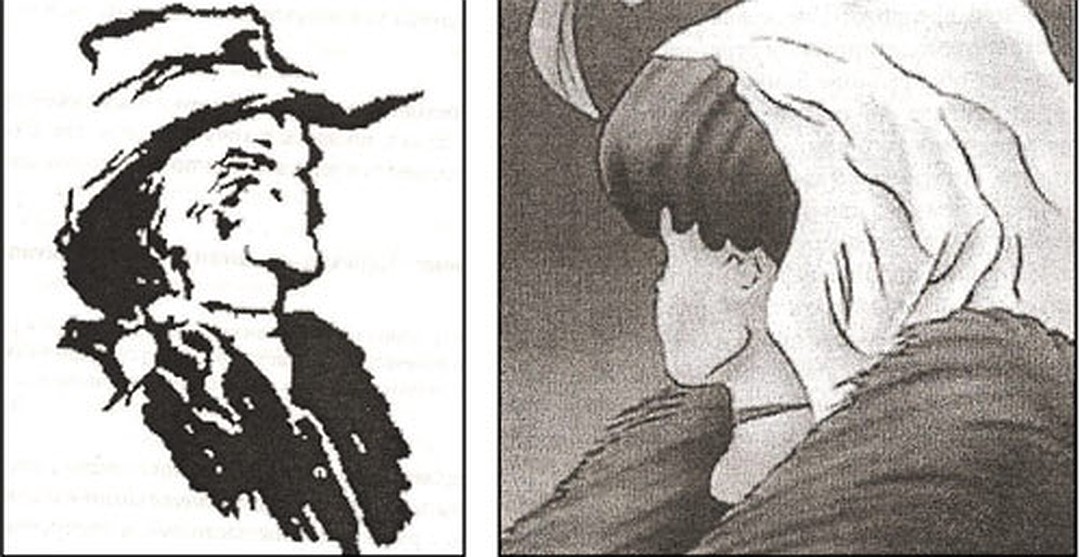 Интегрированный урок  русского языка с английским языком Тема урока: Как изучать иностранные языки? НЕ с глаголамиИнтегрированный урок  русского языка с английским языком Тема урока: Как изучать иностранные языки? НЕ с глаголамиИнтегрированный урок  русского языка с английским языком Тема урока: Как изучать иностранные языки? НЕ с глаголамишкола: КГУ «Средняя школа имени А.Саттарова с дошкольным –мини центром»школа: КГУ «Средняя школа имени А.Саттарова с дошкольным –мини центром»школа: КГУ «Средняя школа имени А.Саттарова с дошкольным –мини центром»школа: КГУ «Средняя школа имени А.Саттарова с дошкольным –мини центром»дата:         дата:         дата:         ФИО учителей:Саметова З.А.,учитель русского языка,Манапова Г.А., учитель английского языка ФИО учителей:Саметова З.А.,учитель русского языка,Манапова Г.А., учитель английского языка ФИО учителей:Саметова З.А.,учитель русского языка,Манапова Г.А., учитель английского языка ФИО учителей:Саметова З.А.,учитель русского языка,Манапова Г.А., учитель английского языка класс: 7 «В» класс     класс: 7 «В» класс     класс: 7 «В» класс     количество присутствующих:количество присутствующих:количество отсутствующих:количество отсутствующих:Цели обучения, которые необходимо достичь на данном уроке:Цели обучения, которые необходимо достичь на данном уроке:Цели обучения, которые необходимо достичь на данном уроке:7.1.1.1 понимать основное содержание текста; извлекать  информацию из разных источников; 7.2.5.1 формулировать различные вопросы на основе выводов и заключений по таксономии Блума;7.1.2.1 определять основную мысль текста ; 7.4.3.1 использовать и писать  правильно не с глаголами7.1.1.1 понимать основное содержание текста; извлекать  информацию из разных источников; 7.2.5.1 формулировать различные вопросы на основе выводов и заключений по таксономии Блума;7.1.2.1 определять основную мысль текста ; 7.4.3.1 использовать и писать  правильно не с глаголами7.1.1.1 понимать основное содержание текста; извлекать  информацию из разных источников; 7.2.5.1 формулировать различные вопросы на основе выводов и заключений по таксономии Блума;7.1.2.1 определять основную мысль текста ; 7.4.3.1 использовать и писать  правильно не с глаголами7.1.1.1 понимать основное содержание текста; извлекать  информацию из разных источников; 7.2.5.1 формулировать различные вопросы на основе выводов и заключений по таксономии Блума;7.1.2.1 определять основную мысль текста ; 7.4.3.1 использовать и писать  правильно не с глаголамиЦели урока:Цели урока:Цели урока:все учащиеся смогут:понимать основное содержание текста, извлекая нужную информацию, формулировать вопросы по такосномии Блума  на знание и понимание  , писать НЕ с глаголамивсе учащиеся смогут:понимать основное содержание текста, извлекая нужную информацию, формулировать вопросы по такосномии Блума  на знание и понимание  , писать НЕ с глаголамивсе учащиеся смогут:понимать основное содержание текста, извлекая нужную информацию, формулировать вопросы по такосномии Блума  на знание и понимание  , писать НЕ с глаголамивсе учащиеся смогут:понимать основное содержание текста, извлекая нужную информацию, формулировать вопросы по такосномии Блума  на знание и понимание  , писать НЕ с глаголамибольшинство учащихся будут уметь: определять тему текста , извлекая нужную информацию, формулировать вопросы по таксономии Блума на применение и анализ, комментировать правописание НЕ с глаголамибольшинство учащихся будут уметь: определять тему текста , извлекая нужную информацию, формулировать вопросы по таксономии Блума на применение и анализ, комментировать правописание НЕ с глаголамибольшинство учащихся будут уметь: определять тему текста , извлекая нужную информацию, формулировать вопросы по таксономии Блума на применение и анализ, комментировать правописание НЕ с глаголамибольшинство учащихся будут уметь: определять тему текста , извлекая нужную информацию, формулировать вопросы по таксономии Блума на применение и анализ, комментировать правописание НЕ с глаголаминекоторые учащиеся смогут: формулировать вопросы высокого уровня по таксономии Блума, делать выводы по извлеченной информации, приводить примеры на правила НЕ с глаголами и составлять с ними предложения, переводить на английский язык предложения, делать выводы на английском языкенекоторые учащиеся смогут: формулировать вопросы высокого уровня по таксономии Блума, делать выводы по извлеченной информации, приводить примеры на правила НЕ с глаголами и составлять с ними предложения, переводить на английский язык предложения, делать выводы на английском языкенекоторые учащиеся смогут: формулировать вопросы высокого уровня по таксономии Блума, делать выводы по извлеченной информации, приводить примеры на правила НЕ с глаголами и составлять с ними предложения, переводить на английский язык предложения, делать выводы на английском языкенекоторые учащиеся смогут: формулировать вопросы высокого уровня по таксономии Блума, делать выводы по извлеченной информации, приводить примеры на правила НЕ с глаголами и составлять с ними предложения, переводить на английский язык предложения, делать выводы на английском языкеязыковая цельязыковая цельязыковая цельучащиеся могут использовать ключевые слова и фразы: иностранный язык, цель  и причины для изучения языка, НЕ с глаголамиучащиеся могут использовать ключевые слова и фразы: иностранный язык, цель  и причины для изучения языка, НЕ с глаголамиучащиеся могут использовать ключевые слова и фразы: иностранный язык, цель  и причины для изучения языка, НЕ с глаголамиучащиеся могут использовать ключевые слова и фразы: иностранный язык, цель  и причины для изучения языка, НЕ с глаголамивопросы для обсуждения: зачем изучать иностранные языки? Как писать НЕ с глаголами?Кто  такой полиглот?вопросы для обсуждения: зачем изучать иностранные языки? Как писать НЕ с глаголами?Кто  такой полиглот?вопросы для обсуждения: зачем изучать иностранные языки? Как писать НЕ с глаголами?Кто  такой полиглот?вопросы для обсуждения: зачем изучать иностранные языки? Как писать НЕ с глаголами?Кто  такой полиглот?можете ли вы сказать, почему нужно изучать иностранные языки?можете ли вы сказать, почему нужно изучать иностранные языки?можете ли вы сказать, почему нужно изучать иностранные языки?можете ли вы сказать, почему нужно изучать иностранные языки?подсказки: для чего мне понадобится знание иностранного языка?подсказки: для чего мне понадобится знание иностранного языка?подсказки: для чего мне понадобится знание иностранного языка?подсказки: для чего мне понадобится знание иностранного языка?ИКТИКТИКТИспользуются слайды Используются слайды Используются слайды Используются слайды Межпредметная связьМежпредметная связьМежпредметная связьинтеграция с английским языком, связь с казахским языком, историейинтеграция с английским языком, связь с казахским языком, историейинтеграция с английским языком, связь с казахским языком, историейинтеграция с английским языком, связь с казахским языком, историейпредыдущее обучение:предыдущее обучение:предыдущее обучение:Виды глагола,наклонение глагола, НЕ с глаголамиВиды глагола,наклонение глагола, НЕ с глаголамиВиды глагола,наклонение глагола, НЕ с глаголамиВиды глагола,наклонение глагола, НЕ с глаголамиПЛАНПЛАНПЛАНпланируемые срокипланируемые действия планируемые действия планируемые действия планируемые действия планируемые действия ресурсыначало урока7 мин1.Оргэтап.2.Психологический настрой  «Приветствие у разных народов» Приветствие учителей  на четырех языках:-Здравствуйте,ребята!- Guten Tag, kinder!- Bonjour les amis.Je suis venu de France.- Good afternoon, children! How are you? -Ребята,а вы знаете, как приветствуют в Японии?-Они делают поклон, говорят друг другу : Коннитива-добрый день!-Поприветствуйте друг друга ! - Коннитива!Учитель: Гамбатте –удачи вам на уроке!Дети читают со слайда : аригато –спасибо!-На нашем уроке прозвучали приветствия на пяти языках, и мы вам хотим пожелать, чтобы сегодня вам  сопутствовали красноречие русского языка, мягкость  французского, краткость немецкого, воспитанность японского языков. А живем мы с вами в Казахстане, где  главным качеством народа является   гостеприимство. Так давайте по –казахски будем гостеприимными , доброжелательными друг к другу.ТрехъязычиеА как переводится слово «язык» на казахский и английский?Язык- ТілCan you translate this word into English? Yes, you are right – language. And what languages can you speak? What is your native language? What is the official language in our country?  3.Выход на тему. -Наш урок  необычный сегодня. Что особенного вы уже успели заметить ?/приветствие на нескольких языках/-А почему на уроке русского языка вместе со мною учитель английского языка?- Сегодня мы решили объединить учебный материал двух школьных предметов и провести интегрированный урок.- А что такое «интеграция»?- Интеграция – объединение в целое каких-либо частей.Мы на двух языках проведем урок .- Почему мы использовали несколько иностранных  языков в приветствии?Предполагаемый ответ: -Изучаем раздел «Как изучать иностранные языки»
- Tre bien/с французского - очень хорошо/-Это лексическая тема. А чтобы узнать грамматическую тему урока, попрошу вас взглянуть на доску:Н Р Е У С Я Г Е Л Х А Ь Г Й О Т Л Б А В М Ц И  -Зачеркните каждую вторую букву и тогда вы сможете прочитать тему урока.-Верно, тема урока «Не с глаголами». Но мы же вроде проходили эту тему? Зачем еще раз проходить одну и ту же тему?-Нужно повторить, закрепить.-Составьте критерии урока, если мы вам предложим работу с текстом, по которому необходимо составить  уровневые вопросы по таксономии Блуман и необходимо  повторить  тему «НЕ с глаголами»Критерии: 1.Уметь извлекать информацию из текста.Can find important information from the text 2.Уметь составлять уровневые вопросы.Can make differentiated questions 3.Уметь писать НЕ с глаголами.Can write ‘not’ with the verbs 1.Оргэтап.2.Психологический настрой  «Приветствие у разных народов» Приветствие учителей  на четырех языках:-Здравствуйте,ребята!- Guten Tag, kinder!- Bonjour les amis.Je suis venu de France.- Good afternoon, children! How are you? -Ребята,а вы знаете, как приветствуют в Японии?-Они делают поклон, говорят друг другу : Коннитива-добрый день!-Поприветствуйте друг друга ! - Коннитива!Учитель: Гамбатте –удачи вам на уроке!Дети читают со слайда : аригато –спасибо!-На нашем уроке прозвучали приветствия на пяти языках, и мы вам хотим пожелать, чтобы сегодня вам  сопутствовали красноречие русского языка, мягкость  французского, краткость немецкого, воспитанность японского языков. А живем мы с вами в Казахстане, где  главным качеством народа является   гостеприимство. Так давайте по –казахски будем гостеприимными , доброжелательными друг к другу.ТрехъязычиеА как переводится слово «язык» на казахский и английский?Язык- ТілCan you translate this word into English? Yes, you are right – language. And what languages can you speak? What is your native language? What is the official language in our country?  3.Выход на тему. -Наш урок  необычный сегодня. Что особенного вы уже успели заметить ?/приветствие на нескольких языках/-А почему на уроке русского языка вместе со мною учитель английского языка?- Сегодня мы решили объединить учебный материал двух школьных предметов и провести интегрированный урок.- А что такое «интеграция»?- Интеграция – объединение в целое каких-либо частей.Мы на двух языках проведем урок .- Почему мы использовали несколько иностранных  языков в приветствии?Предполагаемый ответ: -Изучаем раздел «Как изучать иностранные языки»
- Tre bien/с французского - очень хорошо/-Это лексическая тема. А чтобы узнать грамматическую тему урока, попрошу вас взглянуть на доску:Н Р Е У С Я Г Е Л Х А Ь Г Й О Т Л Б А В М Ц И  -Зачеркните каждую вторую букву и тогда вы сможете прочитать тему урока.-Верно, тема урока «Не с глаголами». Но мы же вроде проходили эту тему? Зачем еще раз проходить одну и ту же тему?-Нужно повторить, закрепить.-Составьте критерии урока, если мы вам предложим работу с текстом, по которому необходимо составить  уровневые вопросы по таксономии Блуман и необходимо  повторить  тему «НЕ с глаголами»Критерии: 1.Уметь извлекать информацию из текста.Can find important information from the text 2.Уметь составлять уровневые вопросы.Can make differentiated questions 3.Уметь писать НЕ с глаголами.Can write ‘not’ with the verbs 1.Оргэтап.2.Психологический настрой  «Приветствие у разных народов» Приветствие учителей  на четырех языках:-Здравствуйте,ребята!- Guten Tag, kinder!- Bonjour les amis.Je suis venu de France.- Good afternoon, children! How are you? -Ребята,а вы знаете, как приветствуют в Японии?-Они делают поклон, говорят друг другу : Коннитива-добрый день!-Поприветствуйте друг друга ! - Коннитива!Учитель: Гамбатте –удачи вам на уроке!Дети читают со слайда : аригато –спасибо!-На нашем уроке прозвучали приветствия на пяти языках, и мы вам хотим пожелать, чтобы сегодня вам  сопутствовали красноречие русского языка, мягкость  французского, краткость немецкого, воспитанность японского языков. А живем мы с вами в Казахстане, где  главным качеством народа является   гостеприимство. Так давайте по –казахски будем гостеприимными , доброжелательными друг к другу.ТрехъязычиеА как переводится слово «язык» на казахский и английский?Язык- ТілCan you translate this word into English? Yes, you are right – language. And what languages can you speak? What is your native language? What is the official language in our country?  3.Выход на тему. -Наш урок  необычный сегодня. Что особенного вы уже успели заметить ?/приветствие на нескольких языках/-А почему на уроке русского языка вместе со мною учитель английского языка?- Сегодня мы решили объединить учебный материал двух школьных предметов и провести интегрированный урок.- А что такое «интеграция»?- Интеграция – объединение в целое каких-либо частей.Мы на двух языках проведем урок .- Почему мы использовали несколько иностранных  языков в приветствии?Предполагаемый ответ: -Изучаем раздел «Как изучать иностранные языки»
- Tre bien/с французского - очень хорошо/-Это лексическая тема. А чтобы узнать грамматическую тему урока, попрошу вас взглянуть на доску:Н Р Е У С Я Г Е Л Х А Ь Г Й О Т Л Б А В М Ц И  -Зачеркните каждую вторую букву и тогда вы сможете прочитать тему урока.-Верно, тема урока «Не с глаголами». Но мы же вроде проходили эту тему? Зачем еще раз проходить одну и ту же тему?-Нужно повторить, закрепить.-Составьте критерии урока, если мы вам предложим работу с текстом, по которому необходимо составить  уровневые вопросы по таксономии Блуман и необходимо  повторить  тему «НЕ с глаголами»Критерии: 1.Уметь извлекать информацию из текста.Can find important information from the text 2.Уметь составлять уровневые вопросы.Can make differentiated questions 3.Уметь писать НЕ с глаголами.Can write ‘not’ with the verbs 1.Оргэтап.2.Психологический настрой  «Приветствие у разных народов» Приветствие учителей  на четырех языках:-Здравствуйте,ребята!- Guten Tag, kinder!- Bonjour les amis.Je suis venu de France.- Good afternoon, children! How are you? -Ребята,а вы знаете, как приветствуют в Японии?-Они делают поклон, говорят друг другу : Коннитива-добрый день!-Поприветствуйте друг друга ! - Коннитива!Учитель: Гамбатте –удачи вам на уроке!Дети читают со слайда : аригато –спасибо!-На нашем уроке прозвучали приветствия на пяти языках, и мы вам хотим пожелать, чтобы сегодня вам  сопутствовали красноречие русского языка, мягкость  французского, краткость немецкого, воспитанность японского языков. А живем мы с вами в Казахстане, где  главным качеством народа является   гостеприимство. Так давайте по –казахски будем гостеприимными , доброжелательными друг к другу.ТрехъязычиеА как переводится слово «язык» на казахский и английский?Язык- ТілCan you translate this word into English? Yes, you are right – language. And what languages can you speak? What is your native language? What is the official language in our country?  3.Выход на тему. -Наш урок  необычный сегодня. Что особенного вы уже успели заметить ?/приветствие на нескольких языках/-А почему на уроке русского языка вместе со мною учитель английского языка?- Сегодня мы решили объединить учебный материал двух школьных предметов и провести интегрированный урок.- А что такое «интеграция»?- Интеграция – объединение в целое каких-либо частей.Мы на двух языках проведем урок .- Почему мы использовали несколько иностранных  языков в приветствии?Предполагаемый ответ: -Изучаем раздел «Как изучать иностранные языки»
- Tre bien/с французского - очень хорошо/-Это лексическая тема. А чтобы узнать грамматическую тему урока, попрошу вас взглянуть на доску:Н Р Е У С Я Г Е Л Х А Ь Г Й О Т Л Б А В М Ц И  -Зачеркните каждую вторую букву и тогда вы сможете прочитать тему урока.-Верно, тема урока «Не с глаголами». Но мы же вроде проходили эту тему? Зачем еще раз проходить одну и ту же тему?-Нужно повторить, закрепить.-Составьте критерии урока, если мы вам предложим работу с текстом, по которому необходимо составить  уровневые вопросы по таксономии Блуман и необходимо  повторить  тему «НЕ с глаголами»Критерии: 1.Уметь извлекать информацию из текста.Can find important information from the text 2.Уметь составлять уровневые вопросы.Can make differentiated questions 3.Уметь писать НЕ с глаголами.Can write ‘not’ with the verbs 1.Оргэтап.2.Психологический настрой  «Приветствие у разных народов» Приветствие учителей  на четырех языках:-Здравствуйте,ребята!- Guten Tag, kinder!- Bonjour les amis.Je suis venu de France.- Good afternoon, children! How are you? -Ребята,а вы знаете, как приветствуют в Японии?-Они делают поклон, говорят друг другу : Коннитива-добрый день!-Поприветствуйте друг друга ! - Коннитива!Учитель: Гамбатте –удачи вам на уроке!Дети читают со слайда : аригато –спасибо!-На нашем уроке прозвучали приветствия на пяти языках, и мы вам хотим пожелать, чтобы сегодня вам  сопутствовали красноречие русского языка, мягкость  французского, краткость немецкого, воспитанность японского языков. А живем мы с вами в Казахстане, где  главным качеством народа является   гостеприимство. Так давайте по –казахски будем гостеприимными , доброжелательными друг к другу.ТрехъязычиеА как переводится слово «язык» на казахский и английский?Язык- ТілCan you translate this word into English? Yes, you are right – language. And what languages can you speak? What is your native language? What is the official language in our country?  3.Выход на тему. -Наш урок  необычный сегодня. Что особенного вы уже успели заметить ?/приветствие на нескольких языках/-А почему на уроке русского языка вместе со мною учитель английского языка?- Сегодня мы решили объединить учебный материал двух школьных предметов и провести интегрированный урок.- А что такое «интеграция»?- Интеграция – объединение в целое каких-либо частей.Мы на двух языках проведем урок .- Почему мы использовали несколько иностранных  языков в приветствии?Предполагаемый ответ: -Изучаем раздел «Как изучать иностранные языки»
- Tre bien/с французского - очень хорошо/-Это лексическая тема. А чтобы узнать грамматическую тему урока, попрошу вас взглянуть на доску:Н Р Е У С Я Г Е Л Х А Ь Г Й О Т Л Б А В М Ц И  -Зачеркните каждую вторую букву и тогда вы сможете прочитать тему урока.-Верно, тема урока «Не с глаголами». Но мы же вроде проходили эту тему? Зачем еще раз проходить одну и ту же тему?-Нужно повторить, закрепить.-Составьте критерии урока, если мы вам предложим работу с текстом, по которому необходимо составить  уровневые вопросы по таксономии Блуман и необходимо  повторить  тему «НЕ с глаголами»Критерии: 1.Уметь извлекать информацию из текста.Can find important information from the text 2.Уметь составлять уровневые вопросы.Can make differentiated questions 3.Уметь писать НЕ с глаголами.Can write ‘not’ with the verbs Слайд 1Слайд 2Слайд3Середина урокаГР-20 мин 8мин работа в группе 9мин-защита3мин ФО ИР-7 минГрупповая работа /3 группы- формирование мобильное/ Технология критического мышления «Пирамида Блума»-Ребята, а как пишутся НЕ с глаголами?-Children, remember, how do we make a negative form of the verbs in Present Simple Tense? /with ‘do not’  and ‘does not’/ Give me some examples  /play – don’t play, speak –don’t speak/ Пословица гласит: «Сколько языков ты знаешь, столько раз ты человек»-Какие преимущества дает изучение иностранных языков? Чтобы ответить на этот вопрос, предлагаем вам работу с текстом.1.Повторить правила работы в группе2.Критерии :1.Прочитать текст, определить основную мысль в форме призыва к действию.2.Составить уровневые вопросы к тексту и расставить вопросы по уровням / пирамида Блума/.3.Выписать Не с глаголами, определить их слитное или разделить написание.4.Ответить на вопрос на английском языке.In every text you have one question. You should answer this question in English Дескрипторы :-Определяют  основную мысль в лозунге -1б-составляют уровневые  вопросы к тексту-6б/за каждый верный вопрос -1б/- выписывают  Не с глаголами, разъясняют  их слитное и раздельное написание-2б-отвечают на вопрос на английском языке-1бФО: взаимооценивание  в баллах , сопровождают комментарием9-10б – поработали на славу 7-8 б- хорошо работали4-6б- стоит повторить теорию, выработать умение задавать вопросы .2.Индивидуальная   работа Выборочный диктант «НЕ с глаголами»Критерии:Выписать глаголы с НЕ, объяснить правописание,перевести на английский   Дескрипторы:-Выписывают глаголы с НЕ в соответствии с правилом- 5б-Переводят на английский язык 1 глагол -1бЕсли ты пришел к знакомым,
Не здоровайся ни с кем.
Слов: «пожалуйста», «спасибо»
Никому не говори.
Отвернись и на вопросы
Ни на чьи не отвечай.
И тогда никто не скажет
Про тебя, что ты болтун. /Г.Остер/А лучше всего притвориться,Что тебе нездоровится.Ключ: Не здоровайся, не говори, не отвечай, не скажет, нездоровится.Don’t greet, don’t speak, don’t answer, don’t tell, don’t feel well ФО – в  «Листе самооценивания» оценивают свой ответ  по баллам 6 б-  Я на вершине  I am on the top4-5б – Я близок к вершине I am close to the top 3 б- Я в пути, мне надо предолеть преграды/какие именно?/I am on way, I should overcome difficulties /What difficulties? /0-2б- Я не смог , но все в моих рукахI can’t do it, but all is in my hands Обратная связь : -Как вы написали НЕ с глаголами?-Какой совет вам дает Г.Остер?/воспитательный момент/Групповая работа /3 группы- формирование мобильное/ Технология критического мышления «Пирамида Блума»-Ребята, а как пишутся НЕ с глаголами?-Children, remember, how do we make a negative form of the verbs in Present Simple Tense? /with ‘do not’  and ‘does not’/ Give me some examples  /play – don’t play, speak –don’t speak/ Пословица гласит: «Сколько языков ты знаешь, столько раз ты человек»-Какие преимущества дает изучение иностранных языков? Чтобы ответить на этот вопрос, предлагаем вам работу с текстом.1.Повторить правила работы в группе2.Критерии :1.Прочитать текст, определить основную мысль в форме призыва к действию.2.Составить уровневые вопросы к тексту и расставить вопросы по уровням / пирамида Блума/.3.Выписать Не с глаголами, определить их слитное или разделить написание.4.Ответить на вопрос на английском языке.In every text you have one question. You should answer this question in English Дескрипторы :-Определяют  основную мысль в лозунге -1б-составляют уровневые  вопросы к тексту-6б/за каждый верный вопрос -1б/- выписывают  Не с глаголами, разъясняют  их слитное и раздельное написание-2б-отвечают на вопрос на английском языке-1бФО: взаимооценивание  в баллах , сопровождают комментарием9-10б – поработали на славу 7-8 б- хорошо работали4-6б- стоит повторить теорию, выработать умение задавать вопросы .2.Индивидуальная   работа Выборочный диктант «НЕ с глаголами»Критерии:Выписать глаголы с НЕ, объяснить правописание,перевести на английский   Дескрипторы:-Выписывают глаголы с НЕ в соответствии с правилом- 5б-Переводят на английский язык 1 глагол -1бЕсли ты пришел к знакомым,
Не здоровайся ни с кем.
Слов: «пожалуйста», «спасибо»
Никому не говори.
Отвернись и на вопросы
Ни на чьи не отвечай.
И тогда никто не скажет
Про тебя, что ты болтун. /Г.Остер/А лучше всего притвориться,Что тебе нездоровится.Ключ: Не здоровайся, не говори, не отвечай, не скажет, нездоровится.Don’t greet, don’t speak, don’t answer, don’t tell, don’t feel well ФО – в  «Листе самооценивания» оценивают свой ответ  по баллам 6 б-  Я на вершине  I am on the top4-5б – Я близок к вершине I am close to the top 3 б- Я в пути, мне надо предолеть преграды/какие именно?/I am on way, I should overcome difficulties /What difficulties? /0-2б- Я не смог , но все в моих рукахI can’t do it, but all is in my hands Обратная связь : -Как вы написали НЕ с глаголами?-Какой совет вам дает Г.Остер?/воспитательный момент/Групповая работа /3 группы- формирование мобильное/ Технология критического мышления «Пирамида Блума»-Ребята, а как пишутся НЕ с глаголами?-Children, remember, how do we make a negative form of the verbs in Present Simple Tense? /with ‘do not’  and ‘does not’/ Give me some examples  /play – don’t play, speak –don’t speak/ Пословица гласит: «Сколько языков ты знаешь, столько раз ты человек»-Какие преимущества дает изучение иностранных языков? Чтобы ответить на этот вопрос, предлагаем вам работу с текстом.1.Повторить правила работы в группе2.Критерии :1.Прочитать текст, определить основную мысль в форме призыва к действию.2.Составить уровневые вопросы к тексту и расставить вопросы по уровням / пирамида Блума/.3.Выписать Не с глаголами, определить их слитное или разделить написание.4.Ответить на вопрос на английском языке.In every text you have one question. You should answer this question in English Дескрипторы :-Определяют  основную мысль в лозунге -1б-составляют уровневые  вопросы к тексту-6б/за каждый верный вопрос -1б/- выписывают  Не с глаголами, разъясняют  их слитное и раздельное написание-2б-отвечают на вопрос на английском языке-1бФО: взаимооценивание  в баллах , сопровождают комментарием9-10б – поработали на славу 7-8 б- хорошо работали4-6б- стоит повторить теорию, выработать умение задавать вопросы .2.Индивидуальная   работа Выборочный диктант «НЕ с глаголами»Критерии:Выписать глаголы с НЕ, объяснить правописание,перевести на английский   Дескрипторы:-Выписывают глаголы с НЕ в соответствии с правилом- 5б-Переводят на английский язык 1 глагол -1бЕсли ты пришел к знакомым,
Не здоровайся ни с кем.
Слов: «пожалуйста», «спасибо»
Никому не говори.
Отвернись и на вопросы
Ни на чьи не отвечай.
И тогда никто не скажет
Про тебя, что ты болтун. /Г.Остер/А лучше всего притвориться,Что тебе нездоровится.Ключ: Не здоровайся, не говори, не отвечай, не скажет, нездоровится.Don’t greet, don’t speak, don’t answer, don’t tell, don’t feel well ФО – в  «Листе самооценивания» оценивают свой ответ  по баллам 6 б-  Я на вершине  I am on the top4-5б – Я близок к вершине I am close to the top 3 б- Я в пути, мне надо предолеть преграды/какие именно?/I am on way, I should overcome difficulties /What difficulties? /0-2б- Я не смог , но все в моих рукахI can’t do it, but all is in my hands Обратная связь : -Как вы написали НЕ с глаголами?-Какой совет вам дает Г.Остер?/воспитательный момент/Групповая работа /3 группы- формирование мобильное/ Технология критического мышления «Пирамида Блума»-Ребята, а как пишутся НЕ с глаголами?-Children, remember, how do we make a negative form of the verbs in Present Simple Tense? /with ‘do not’  and ‘does not’/ Give me some examples  /play – don’t play, speak –don’t speak/ Пословица гласит: «Сколько языков ты знаешь, столько раз ты человек»-Какие преимущества дает изучение иностранных языков? Чтобы ответить на этот вопрос, предлагаем вам работу с текстом.1.Повторить правила работы в группе2.Критерии :1.Прочитать текст, определить основную мысль в форме призыва к действию.2.Составить уровневые вопросы к тексту и расставить вопросы по уровням / пирамида Блума/.3.Выписать Не с глаголами, определить их слитное или разделить написание.4.Ответить на вопрос на английском языке.In every text you have one question. You should answer this question in English Дескрипторы :-Определяют  основную мысль в лозунге -1б-составляют уровневые  вопросы к тексту-6б/за каждый верный вопрос -1б/- выписывают  Не с глаголами, разъясняют  их слитное и раздельное написание-2б-отвечают на вопрос на английском языке-1бФО: взаимооценивание  в баллах , сопровождают комментарием9-10б – поработали на славу 7-8 б- хорошо работали4-6б- стоит повторить теорию, выработать умение задавать вопросы .2.Индивидуальная   работа Выборочный диктант «НЕ с глаголами»Критерии:Выписать глаголы с НЕ, объяснить правописание,перевести на английский   Дескрипторы:-Выписывают глаголы с НЕ в соответствии с правилом- 5б-Переводят на английский язык 1 глагол -1бЕсли ты пришел к знакомым,
Не здоровайся ни с кем.
Слов: «пожалуйста», «спасибо»
Никому не говори.
Отвернись и на вопросы
Ни на чьи не отвечай.
И тогда никто не скажет
Про тебя, что ты болтун. /Г.Остер/А лучше всего притвориться,Что тебе нездоровится.Ключ: Не здоровайся, не говори, не отвечай, не скажет, нездоровится.Don’t greet, don’t speak, don’t answer, don’t tell, don’t feel well ФО – в  «Листе самооценивания» оценивают свой ответ  по баллам 6 б-  Я на вершине  I am on the top4-5б – Я близок к вершине I am close to the top 3 б- Я в пути, мне надо предолеть преграды/какие именно?/I am on way, I should overcome difficulties /What difficulties? /0-2б- Я не смог , но все в моих рукахI can’t do it, but all is in my hands Обратная связь : -Как вы написали НЕ с глаголами?-Какой совет вам дает Г.Остер?/воспитательный момент/Групповая работа /3 группы- формирование мобильное/ Технология критического мышления «Пирамида Блума»-Ребята, а как пишутся НЕ с глаголами?-Children, remember, how do we make a negative form of the verbs in Present Simple Tense? /with ‘do not’  and ‘does not’/ Give me some examples  /play – don’t play, speak –don’t speak/ Пословица гласит: «Сколько языков ты знаешь, столько раз ты человек»-Какие преимущества дает изучение иностранных языков? Чтобы ответить на этот вопрос, предлагаем вам работу с текстом.1.Повторить правила работы в группе2.Критерии :1.Прочитать текст, определить основную мысль в форме призыва к действию.2.Составить уровневые вопросы к тексту и расставить вопросы по уровням / пирамида Блума/.3.Выписать Не с глаголами, определить их слитное или разделить написание.4.Ответить на вопрос на английском языке.In every text you have one question. You should answer this question in English Дескрипторы :-Определяют  основную мысль в лозунге -1б-составляют уровневые  вопросы к тексту-6б/за каждый верный вопрос -1б/- выписывают  Не с глаголами, разъясняют  их слитное и раздельное написание-2б-отвечают на вопрос на английском языке-1бФО: взаимооценивание  в баллах , сопровождают комментарием9-10б – поработали на славу 7-8 б- хорошо работали4-6б- стоит повторить теорию, выработать умение задавать вопросы .2.Индивидуальная   работа Выборочный диктант «НЕ с глаголами»Критерии:Выписать глаголы с НЕ, объяснить правописание,перевести на английский   Дескрипторы:-Выписывают глаголы с НЕ в соответствии с правилом- 5б-Переводят на английский язык 1 глагол -1бЕсли ты пришел к знакомым,
Не здоровайся ни с кем.
Слов: «пожалуйста», «спасибо»
Никому не говори.
Отвернись и на вопросы
Ни на чьи не отвечай.
И тогда никто не скажет
Про тебя, что ты болтун. /Г.Остер/А лучше всего притвориться,Что тебе нездоровится.Ключ: Не здоровайся, не говори, не отвечай, не скажет, нездоровится.Don’t greet, don’t speak, don’t answer, don’t tell, don’t feel well ФО – в  «Листе самооценивания» оценивают свой ответ  по баллам 6 б-  Я на вершине  I am on the top4-5б – Я близок к вершине I am close to the top 3 б- Я в пути, мне надо предолеть преграды/какие именно?/I am on way, I should overcome difficulties /What difficulties? /0-2б- Я не смог , но все в моих рукахI can’t do it, but all is in my hands Обратная связь : -Как вы написали НЕ с глаголами?-Какой совет вам дает Г.Остер?/воспитательный момент/4 текста Инструменты -клей, маркеры,А3 Бланки для вопросов«Листсамооце-нивания»Текст Г.Остераконец  урока6мин Д/З: упр 246А стр.133Рефлексия: Пирамида Знаний Подводят итоги: подсчет баллов в оценочном листе 15-16б- могу сделать вывод, оценить , рекомендовать,помочьI can do conclusion, evaluate, recommend, help13-14б- могу составлять вопросы, выдвигать гипотезуI can make questions, hypothesize 11-12б-могу сравнивать, находить различие I can compare, find differences 10б-могу использовать, применить на практике изученноеI can use, put into practice  7-9б –усвоил  тему, могу найти НЕ с глаголами,объяснить их правописание, могу задать простые вопросыI learn this lesson, can find ‘not’ with the verbs, explain their spelling, can ask simple questions 1-6б- запомнил тему, могу записать примеры , надо потренироваться над осмысленным чтением текстаI remember this lesson, can write examples, I should train over meaningful reading of the textД/З: упр 246А стр.133Рефлексия: Пирамида Знаний Подводят итоги: подсчет баллов в оценочном листе 15-16б- могу сделать вывод, оценить , рекомендовать,помочьI can do conclusion, evaluate, recommend, help13-14б- могу составлять вопросы, выдвигать гипотезуI can make questions, hypothesize 11-12б-могу сравнивать, находить различие I can compare, find differences 10б-могу использовать, применить на практике изученноеI can use, put into practice  7-9б –усвоил  тему, могу найти НЕ с глаголами,объяснить их правописание, могу задать простые вопросыI learn this lesson, can find ‘not’ with the verbs, explain their spelling, can ask simple questions 1-6б- запомнил тему, могу записать примеры , надо потренироваться над осмысленным чтением текстаI remember this lesson, can write examples, I should train over meaningful reading of the textД/З: упр 246А стр.133Рефлексия: Пирамида Знаний Подводят итоги: подсчет баллов в оценочном листе 15-16б- могу сделать вывод, оценить , рекомендовать,помочьI can do conclusion, evaluate, recommend, help13-14б- могу составлять вопросы, выдвигать гипотезуI can make questions, hypothesize 11-12б-могу сравнивать, находить различие I can compare, find differences 10б-могу использовать, применить на практике изученноеI can use, put into practice  7-9б –усвоил  тему, могу найти НЕ с глаголами,объяснить их правописание, могу задать простые вопросыI learn this lesson, can find ‘not’ with the verbs, explain their spelling, can ask simple questions 1-6б- запомнил тему, могу записать примеры , надо потренироваться над осмысленным чтением текстаI remember this lesson, can write examples, I should train over meaningful reading of the textД/З: упр 246А стр.133Рефлексия: Пирамида Знаний Подводят итоги: подсчет баллов в оценочном листе 15-16б- могу сделать вывод, оценить , рекомендовать,помочьI can do conclusion, evaluate, recommend, help13-14б- могу составлять вопросы, выдвигать гипотезуI can make questions, hypothesize 11-12б-могу сравнивать, находить различие I can compare, find differences 10б-могу использовать, применить на практике изученноеI can use, put into practice  7-9б –усвоил  тему, могу найти НЕ с глаголами,объяснить их правописание, могу задать простые вопросыI learn this lesson, can find ‘not’ with the verbs, explain their spelling, can ask simple questions 1-6б- запомнил тему, могу записать примеры , надо потренироваться над осмысленным чтением текстаI remember this lesson, can write examples, I should train over meaningful reading of the textД/З: упр 246А стр.133Рефлексия: Пирамида Знаний Подводят итоги: подсчет баллов в оценочном листе 15-16б- могу сделать вывод, оценить , рекомендовать,помочьI can do conclusion, evaluate, recommend, help13-14б- могу составлять вопросы, выдвигать гипотезуI can make questions, hypothesize 11-12б-могу сравнивать, находить различие I can compare, find differences 10б-могу использовать, применить на практике изученноеI can use, put into practice  7-9б –усвоил  тему, могу найти НЕ с глаголами,объяснить их правописание, могу задать простые вопросыI learn this lesson, can find ‘not’ with the verbs, explain their spelling, can ask simple questions 1-6б- запомнил тему, могу записать примеры , надо потренироваться над осмысленным чтением текстаI remember this lesson, can write examples, I should train over meaningful reading of the text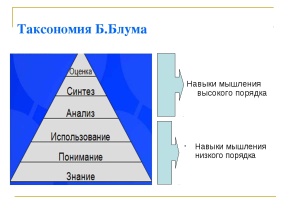 дополнительная информация   Тест : Можешь ли ты стать полиглотом? Картина /Приложение 3/дополнительная информация   Тест : Можешь ли ты стать полиглотом? Картина /Приложение 3/дополнительная информация   Тест : Можешь ли ты стать полиглотом? Картина /Приложение 3/дополнительная информация   Тест : Можешь ли ты стать полиглотом? Картина /Приложение 3/дополнительная информация   Тест : Можешь ли ты стать полиглотом? Картина /Приложение 3/дополнительная информация   Тест : Можешь ли ты стать полиглотом? Картина /Приложение 3/дополнительная информация   Тест : Можешь ли ты стать полиглотом? Картина /Приложение 3/Дифференциация. Как вы планируете поддерживать учащихся? Как вы планируете стимулировать способных учащихсяДифференциация. Как вы планируете поддерживать учащихся? Как вы планируете стимулировать способных учащихсяОценивание.  Как вы планируете увидеть приобретенные знания учащихся?Оценивание.  Как вы планируете увидеть приобретенные знания учащихся?межпредметные связи, соблюдение СанПиН ИКТ компетентность. Связи с ценностямимежпредметные связи, соблюдение СанПиН ИКТ компетентность. Связи с ценностямимежпредметные связи, соблюдение СанПиН ИКТ компетентность. Связи с ценностямиНа уроке будет использован прием «Пирамида Блума», который позволит выполнять задания по уровню сложности. Учащимся будет дана возможность каждому расти настолько, насколько он способен.Стимулировать способных планирую через создание ситуации успеха с помощью мотивации достигнуть вершину пирамиды Блума.Радоваться каждому успешному шагу на уроке каждого ученика.На уроке будет использован прием «Пирамида Блума», который позволит выполнять задания по уровню сложности. Учащимся будет дана возможность каждому расти настолько, насколько он способен.Стимулировать способных планирую через создание ситуации успеха с помощью мотивации достигнуть вершину пирамиды Блума.Радоваться каждому успешному шагу на уроке каждого ученика.1.В процессе работы групп над заданиями пронаблюдаю за правильностью выполнения заданий, буду направлять   учащихся на поиски верных решений. 2.Форма формативного оценивания :взаимооценивание групп. Группы оценивают по дескрипторам, данных после текста .3. Самооценивание / «Листе самооценивания»/1.В процессе работы групп над заданиями пронаблюдаю за правильностью выполнения заданий, буду направлять   учащихся на поиски верных решений. 2.Форма формативного оценивания :взаимооценивание групп. Группы оценивают по дескрипторам, данных после текста .3. Самооценивание / «Листе самооценивания»/Межпредметные связи будут осуществлены с английским, частично с казахским, французским, японским языками.Кабинет соответствует требованиям СанПиН.Навыки в области ИКТ: просмотр  презентации.Навыки уважительной работы в группах (уважение, говорить, когда доходит очередь, активное слушание и оценка ровесников и обсуждение),Межпредметные связи будут осуществлены с английским, частично с казахским, французским, японским языками.Кабинет соответствует требованиям СанПиН.Навыки в области ИКТ: просмотр  презентации.Навыки уважительной работы в группах (уважение, говорить, когда доходит очередь, активное слушание и оценка ровесников и обсуждение),Межпредметные связи будут осуществлены с английским, частично с казахским, французским, японским языками.Кабинет соответствует требованиям СанПиН.Навыки в области ИКТ: просмотр  презентации.Навыки уважительной работы в группах (уважение, говорить, когда доходит очередь, активное слушание и оценка ровесников и обсуждение),рефлексия.были ли цели обучения реалистичными? Что учащиеся сегодня узнали? На что было направлено обучение? Хорошо ли сработала запланированная дифференциация? Выдерживалось ли время обучения? Какие изменения из данного плана я реализовал и почему?рефлексия.были ли цели обучения реалистичными? Что учащиеся сегодня узнали? На что было направлено обучение? Хорошо ли сработала запланированная дифференциация? Выдерживалось ли время обучения? Какие изменения из данного плана я реализовал и почему?  Цели были реалистичными, конкретными и достижимыми.Ученик узнали через групповую работу,используя прием «Феномен» при чтении текста,  о способе извлечения информации из текста, а через форму индивидуальной работы / выборочный диктант/ закрепили знания по грамматической теме «Не с глаголами».Дифференциация помогла выявить уровень знаний учащихся.Время обучения было выдержано: на каждый вид работы отведенное время строго регламентировалось тайм-спикером каждой группы.План не был изменен в ходе урока.  Цели были реалистичными, конкретными и достижимыми.Ученик узнали через групповую работу,используя прием «Феномен» при чтении текста,  о способе извлечения информации из текста, а через форму индивидуальной работы / выборочный диктант/ закрепили знания по грамматической теме «Не с глаголами».Дифференциация помогла выявить уровень знаний учащихся.Время обучения было выдержано: на каждый вид работы отведенное время строго регламентировалось тайм-спикером каждой группы.План не был изменен в ходе урока.  Цели были реалистичными, конкретными и достижимыми.Ученик узнали через групповую работу,используя прием «Феномен» при чтении текста,  о способе извлечения информации из текста, а через форму индивидуальной работы / выборочный диктант/ закрепили знания по грамматической теме «Не с глаголами».Дифференциация помогла выявить уровень знаний учащихся.Время обучения было выдержано: на каждый вид работы отведенное время строго регламентировалось тайм-спикером каждой группы.План не был изменен в ходе урока.  Цели были реалистичными, конкретными и достижимыми.Ученик узнали через групповую работу,используя прием «Феномен» при чтении текста,  о способе извлечения информации из текста, а через форму индивидуальной работы / выборочный диктант/ закрепили знания по грамматической теме «Не с глаголами».Дифференциация помогла выявить уровень знаний учащихся.Время обучения было выдержано: на каждый вид работы отведенное время строго регламентировалось тайм-спикером каждой группы.План не был изменен в ходе урока.  Цели были реалистичными, конкретными и достижимыми.Ученик узнали через групповую работу,используя прием «Феномен» при чтении текста,  о способе извлечения информации из текста, а через форму индивидуальной работы / выборочный диктант/ закрепили знания по грамматической теме «Не с глаголами».Дифференциация помогла выявить уровень знаний учащихся.Время обучения было выдержано: на каждый вид работы отведенное время строго регламентировалось тайм-спикером каждой группы.План не был изменен в ходе урока.Дескрипторы Групповая работа Групповая работа Индивидуальная работаИндивидуальная работаОпределил /-а/   или помог/-ла/  определить основную мысль через  лозунг 1бСоставил /-а/ уровневый вопрос  к тексту1бВыписал/-а/  Не с глаголами, разъяснил /-а/  их слитное и раздельное написание2бОтветил /-а/ на вопрос на английском языке1бВыписал/-а/  глаголы с НЕ в соответствии с правилом /за каждое слово -1балл/5б-Перевел /-а/ на английский язык 1 глагол 1б+  -1б0Я слушал, что говорят другие…Я делал выводы и задавал вопросы…Я говорил спокойно, только по делу…Я выполнил работу без недостатков…Я помогал другим…Я точно выполнял свою роль…